АДМИНИСТРАЦИЯ АЛЕКСАНДРОВСКОГО СЕЛЬСОВЕТА САРАКТАШСКОГО РАЙОНА ОРЕНБУРГСКОЙ ОБЛАСТИП О С Т А Н О В Л Е Н И Е____________________________________________________________________07.02.2022			с. Вторая Александровка			№ 16-п        В соответствии с часть 1 статьи 16 Федерального закона Российской Федерации от 28.12.2009 № 381-ФЗ «Об основах государственного регулирования торговой деятельности в Российской Федерации»,  руководствуясь Уставом МО Александровский сельсовет Саракташского района Оренбургской области:       1.Постановление Александровского сельсовета Саракташского района Оренбургской области от 16.08.2018 № 42-п «Об утверждении административного  регламента по исполнению муниципальной  функции «Осуществление муниципального  контроля в области торговой деятельности» ( с изменениями и дополнениями от 23.01.2020г № 08-п)  признать утратившим силу.2. Настоящее постановление вступает в силу с момента его подписания и подлежит обнародованию и размещению на официальном сайте администрации муниципального образования Александровский сельсовет Саракташского района Оренбургской области. 3. Контроль за исполнением настоящего постановления оставляю за собойГлава Александровского сельсовета                                                    Е.Д.РябенкоРазослано: прокуратуре района, на официальный сайт в сети интернет МО Александровский сельсовет, в дело.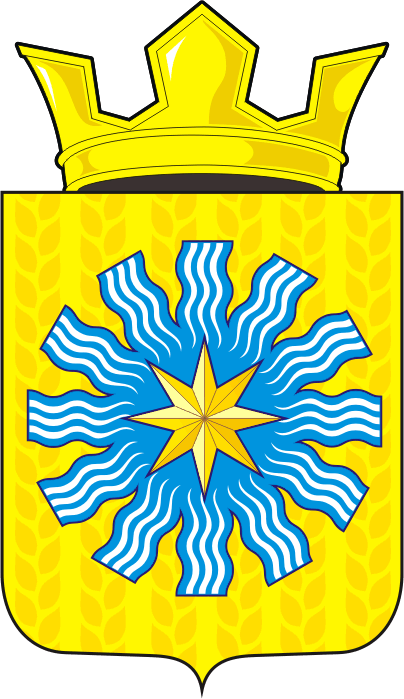 О признании утратившим силу постановления Александровского сельсовета Саракташского района Оренбургской области № 42-п от 16.08.2018 «Об утверждении административного  регламента по исполнению муниципальной  функции «Осуществление муниципального  контроля в области торговой деятельности»